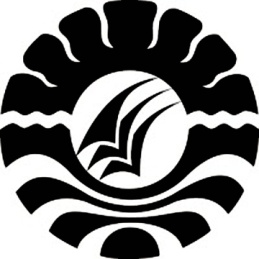 HASIL PENELITIANPENINGKATAN KEMAMPUAN BAHASA LISAN ANAK MELALUI PENERAPAN METODE  BERCERITA DI  TK  AISYIYAH  AL-MU’MINUM KECAMATAN PAMBOANG KABUPATEN MAJENERESKIAWATI MAKMURPROGRAM STUDI PENDIDIKAN GURU PENDIDIKANANAK USIA DINIFAKULTAS ILMU PENDIDIKANUNIVERSITAS NEGERI MAKASSAR2013